KINDERGARTEN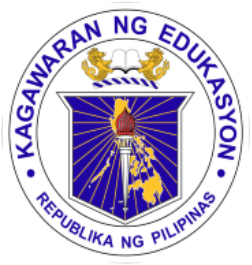 DAILY LESSON LOGSCHOOL:TEACHING DATES: KINDERGARTENDAILY LESSON LOGTEACHER:WEEK NO. 27KINDERGARTENDAILY LESSON LOGCONTENT FOCUS: Maraming iba’t ibang uri ng hayop.QUARTER: THIRDBLOCKS OF TIMEIndicate the following:Learning Area (LA)Content Standards (CS)Performance Standards (PS)Learning Competency Code (LCC)MONDAYTUESDAYWEDNESDAYTHURSDAYFRIDAYARRIVAL TIMELA: LL(Language, Literacy and Communication)SE (Pagpapaunlad sa Kakayahang Sosyo-Emosyunal)KA (Kagandahang-Asal )KP (Kalusugang Pisikal at Pagpapaunlad ng Kakayahang Motor)-Kasanayang “Gross Motor” (GM)M (Mathematics)-Number and Number Sense (NNS)Measurement (ME)SINING-Malikhaing Pagpapahayag (Creative Expression)PNE (Understanding the physical and natural environment)-Earth Science:Environment and the Weather (E)Daily Routine:National AnthemOpening PrayerExerciseKamustahanAttendance BalitaanDaily Routine:National AnthemOpening PrayerExerciseKamustahanAttendance BalitaanDaily Routine:National AnthemOpening PrayerExerciseKamustahanAttendance BalitaanDaily Routine:National AnthemOpening PrayerExerciseKamustahanAttendance BalitaanDaily Routine:National AnthemOpening PrayerExerciseKamustahanAttendance BalitaanARRIVAL TIMECS:  The child demonstrates an understanding of:increasing his/her conversation skillssariling ugali at damdaminkonsepto ng mga sumusunod na batayan upang lubos na mapahalagan ang sarili-paggalangkanyang kapaligiran at naiuugnay ditto ang angkop na paggalaw ng katawanthe sense of quantity and numeral relationsconceptof size, length, weight, time, and moneypagpapahayag ng kaisipan at imahinasyon sa malikhain at malayang pamamaraandifferent types of weather and changes that occur in the environmentDaily Routine:National AnthemOpening PrayerExerciseKamustahanAttendance BalitaanDaily Routine:National AnthemOpening PrayerExerciseKamustahanAttendance BalitaanDaily Routine:National AnthemOpening PrayerExerciseKamustahanAttendance BalitaanDaily Routine:National AnthemOpening PrayerExerciseKamustahanAttendance BalitaanDaily Routine:National AnthemOpening PrayerExerciseKamustahanAttendance BalitaanARRIVAL TIMEPS: The child shall be able to:confidently speaks and expresses his/her feelings and ideas in words that makes sensekakayahang maipahayag ang kaisipan, damdamin, saloobin, at imahinasyon sa pamamagitan ng pagsasayawtamang pagkilos sa lahat ng pagkakataon na may paggalang at pagsasaalang-alang sa sarili at sa ibamaayos na galaw at koordinasyon ng mga bahagi ng katawanperform rote counting, recognize and identify numeralstell the number of days in a week and the names of the days in a weektalk about the different kinds of weatherDaily Routine:National AnthemOpening PrayerExerciseKamustahanAttendance BalitaanDaily Routine:National AnthemOpening PrayerExerciseKamustahanAttendance BalitaanDaily Routine:National AnthemOpening PrayerExerciseKamustahanAttendance BalitaanDaily Routine:National AnthemOpening PrayerExerciseKamustahanAttendance BalitaanDaily Routine:National AnthemOpening PrayerExerciseKamustahanAttendance BalitaanARRIVAL TIMELCC: LLKOL-Ia-1;    SEKPSE-If-2KPKGM-Ia-1;   KPKPF-Ia-2KPKGM-Ie-2;   KPKGM-Ig-3 MKSC-00-12;    MKC-00-2SKMP-00-9;      PNEKE-00-1KAKPS-00-13-15Daily Routine:National AnthemOpening PrayerExerciseKamustahanAttendance BalitaanDaily Routine:National AnthemOpening PrayerExerciseKamustahanAttendance BalitaanDaily Routine:National AnthemOpening PrayerExerciseKamustahanAttendance BalitaanDaily Routine:National AnthemOpening PrayerExerciseKamustahanAttendance BalitaanDaily Routine:National AnthemOpening PrayerExerciseKamustahanAttendance BalitaanMEETING TIME 1LA:  PNE (Understanding the physical and natural environment)A (Life Science Animals)LL(Language, Literacy and Communication)M (Mathematics)-Number and Number Sense (NNS)Mensahe:Iba’tiba ang uri ng mga hayop.May mga hayop na nakatira sa lupa. Tanong: :Saan nakatira ang ibang mga hayop?Mensahe : May mga hayop na nakatira sa tubig. May mga nakatira sa ilog at sapa o tubig tabang. Mayroon din sa tubig-alat o sa mga dagat at karagatan. May mga hayop din na maaring mabuhay sa tubig at lupaTanong: Ano-anong mga hayop ang nakatira sa tubig?Ano namang mga hayop ang maaaring mabuhay sa lupa at sa tubig? Maaring mabuhay sa lupa at tubig?Maaring mabuhay salupa at tubig    Nakatirasatubignakatira sa lupaAng mga hayop ay may iba’t ibang bahagi ng katawan. May mga hayop na may espesyal na bahagi ng katawan. Ang mga bahaging ito ay makakatulong sa mga hayop sa iba’t ibang paraanMensahe: Ang mga hayop ay magkakaiba ng dami ng paa..⇒ May mga hayop na 2 ang paa. ⇒ May mga hayop na 4 ang paa.. ⇒ May mga hayop na walang paa. Tanong Ang mga hayop ba ay may pareparehong bilang ng mga paa?Mensahe:Ang mga hayop ay may iba’t ibang balot sa katawan na nakakatulong upang sila ay maprotektahan. Note: Magdrowing ng habi ng iba’tibang panakip katawan ng mga hayop.Isulat ang mga sagot ng mga bata habang pinag uusapan ang mga panakip katawan ng mga hayop. Ang habi ng hibla ng panakip katawan ng hayop ay depende sa mapag-uusapan ng klase.MEETING TIME 1CS: Ang bata ay nagkakaroon ng pag-unawa sa:characteristics and needs of animals and how they growkonsepto ng komunidad bilang kasapi nitothe sense and quantity and numeral relationsMensahe:Iba’tiba ang uri ng mga hayop.May mga hayop na nakatira sa lupa. Tanong: :Saan nakatira ang ibang mga hayop?Mensahe : May mga hayop na nakatira sa tubig. May mga nakatira sa ilog at sapa o tubig tabang. Mayroon din sa tubig-alat o sa mga dagat at karagatan. May mga hayop din na maaring mabuhay sa tubig at lupaTanong: Ano-anong mga hayop ang nakatira sa tubig?Ano namang mga hayop ang maaaring mabuhay sa lupa at sa tubig? Maaring mabuhay sa lupa at tubig?Maaring mabuhay salupa at tubig    Nakatirasatubignakatira sa lupaAng mga hayop ay may iba’t ibang bahagi ng katawan. May mga hayop na may espesyal na bahagi ng katawan. Ang mga bahaging ito ay makakatulong sa mga hayop sa iba’t ibang paraanMensahe: Ang mga hayop ay magkakaiba ng dami ng paa..⇒ May mga hayop na 2 ang paa. ⇒ May mga hayop na 4 ang paa.. ⇒ May mga hayop na walang paa. Tanong Ang mga hayop ba ay may pareparehong bilang ng mga paa?Mensahe:Ang mga hayop ay may iba’t ibang balot sa katawan na nakakatulong upang sila ay maprotektahan. Note: Magdrowing ng habi ng iba’tibang panakip katawan ng mga hayop.Isulat ang mga sagot ng mga bata habang pinag uusapan ang mga panakip katawan ng mga hayop. Ang habi ng hibla ng panakip katawan ng hayop ay depende sa mapag-uusapan ng klase.MEETING TIME 1PS: Ang bata ay nagpapamalas ng:communicate the usefulness of animals and practice ways to care for thempagmamalakiat kasiyahang makapagkuwento ng sariling karanasan bilang kabahagi ng komunidadperform rote counting, recognize and identify numeralsMensahe:Iba’tiba ang uri ng mga hayop.May mga hayop na nakatira sa lupa. Tanong: :Saan nakatira ang ibang mga hayop?Mensahe : May mga hayop na nakatira sa tubig. May mga nakatira sa ilog at sapa o tubig tabang. Mayroon din sa tubig-alat o sa mga dagat at karagatan. May mga hayop din na maaring mabuhay sa tubig at lupaTanong: Ano-anong mga hayop ang nakatira sa tubig?Ano namang mga hayop ang maaaring mabuhay sa lupa at sa tubig? Maaring mabuhay sa lupa at tubig?Maaring mabuhay salupa at tubig    Nakatirasatubignakatira sa lupaAng mga hayop ay may iba’t ibang bahagi ng katawan. May mga hayop na may espesyal na bahagi ng katawan. Ang mga bahaging ito ay makakatulong sa mga hayop sa iba’t ibang paraanMensahe: Ang mga hayop ay magkakaiba ng dami ng paa..⇒ May mga hayop na 2 ang paa. ⇒ May mga hayop na 4 ang paa.. ⇒ May mga hayop na walang paa. Tanong Ang mga hayop ba ay may pareparehong bilang ng mga paa?Mensahe:Ang mga hayop ay may iba’t ibang balot sa katawan na nakakatulong upang sila ay maprotektahan. Note: Magdrowing ng habi ng iba’tibang panakip katawan ng mga hayop.Isulat ang mga sagot ng mga bata habang pinag uusapan ang mga panakip katawan ng mga hayop. Ang habi ng hibla ng panakip katawan ng hayop ay depende sa mapag-uusapan ng klase.MEETING TIME 1LCC:  PNEKA-Ie-1PNEKA-IIIh-2PNEKA-IIIi-4LLKOL-00-10MKC-00-8Mensahe:Iba’tiba ang uri ng mga hayop.May mga hayop na nakatira sa lupa. Tanong: :Saan nakatira ang ibang mga hayop?Mensahe : May mga hayop na nakatira sa tubig. May mga nakatira sa ilog at sapa o tubig tabang. Mayroon din sa tubig-alat o sa mga dagat at karagatan. May mga hayop din na maaring mabuhay sa tubig at lupaTanong: Ano-anong mga hayop ang nakatira sa tubig?Ano namang mga hayop ang maaaring mabuhay sa lupa at sa tubig? Maaring mabuhay sa lupa at tubig?Maaring mabuhay salupa at tubig    Nakatirasatubignakatira sa lupaAng mga hayop ay may iba’t ibang bahagi ng katawan. May mga hayop na may espesyal na bahagi ng katawan. Ang mga bahaging ito ay makakatulong sa mga hayop sa iba’t ibang paraanMensahe: Ang mga hayop ay magkakaiba ng dami ng paa..⇒ May mga hayop na 2 ang paa. ⇒ May mga hayop na 4 ang paa.. ⇒ May mga hayop na walang paa. Tanong Ang mga hayop ba ay may pareparehong bilang ng mga paa?Mensahe:Ang mga hayop ay may iba’t ibang balot sa katawan na nakakatulong upang sila ay maprotektahan. Note: Magdrowing ng habi ng iba’tibang panakip katawan ng mga hayop.Isulat ang mga sagot ng mga bata habang pinag uusapan ang mga panakip katawan ng mga hayop. Ang habi ng hibla ng panakip katawan ng hayop ay depende sa mapag-uusapan ng klase.WORK PERIOD 1LA: PNE (Understanding the physical and natural environment)SINING –Malikhaing Pagpapahayag (Creative Expression)M (Mathematics)-Number and Number Sense (NNS)Logic (L)SE (Pagpapaunlad sa Kakayahang Sosyo-Emosyunal)KA (Kagandahang-Asal )KP (Kalusugang pisikal at pagpapaunlad ng kakayahang motor)-Kasanayang “Fine Motor” (FM)LL (Language, Literacy and Communication )Pamamatnubay ng Guro:Poster: Mga Hayop na nabubuhay sa Lupa.PNEKA-Ie-1PNEKA-IIIi-4Malayang Paggawa:(Mungkahing Gawain)1. Hand Antler HeadbandsKPKFM-00-1.3SKMP-00-22. Animal Match (picture-word)PNEKA-Ie-1MKAT-00-13.CVC Memory GameLLKVPD-00-6LLKVPD-Ie-4KAKPS-00-5KAKPS-00-124.Letter Collage-VvLLKAK-Ih-3KPKFM-00-1.3SKMP-00-7KAKPS-00-5• Make me an animalKPKFM-00-1.5SKMP-00-6Pamamatnubay ng Guro:Poster: ng Hayop sa ating pamayananSKMP-00-2PNEKA-Ie-1PNEKA-IIIi-4Malayang Paggawa:(Mungkahing Gawain)1. Hand Antler HeadbandsKPKFM-00-1.3SKMP-00-22. Animal Match (picture-word)PNEKA-Ie-1MKAT-00-13.CVC Memory GameLLKVPD-00-6LLKVPD-Ie-4KAKPS-00-5KAKPS-00-124.Letter Collage-VvLLKAK-Ih-3KPKFM-00-1.3SKMP-00-7KAKPS-00-5• Make me an animalKPKFM-00-1.5SKMP-00-6Pamamatnubay ng Guro:Tsart: Ilan ang paa ng mga hayop?MKC-00-8PNEKA-IIIi-4PNEKA-Ie-1Malayang Paggawa:(Mungkahing Gawain)1. Hand Antler HeadbandsKPKFM-00-1.3SKMP-00-22. Animal Match (picture-word)PNEKA-Ie-1MKAT-00-13.CVC Memory GameLLKVPD-00-6LLKVPD-Ie-4KAKPS-00-5KAKPS-00-124.Letter Collage-VvLLKAK-Ih-3KPKFM-00-1.3SKMP-00-7KAKPS-00-5• Make me an animalKPKFM-00-1.5SKMP-00-6Pamamatnubay ng Guro:Tayo ay sumulat ng titik Vv LLKH-00-6LLKH-00-3 to 4Tsart ng Animal Body CoveringPNEKA-IIIi-4PNEKA-Ie-1Malayang Paggawa:(Mungkahing Gawain)1. Hand Antler HeadbandsKPKFM-00-1.3SKMP-00-22. Animal Match (picture-word)PNEKA-Ie-1MKAT-00-13.CVC Memory GameLLKVPD-00-6LLKVPD-Ie-4KAKPS-00-5KAKPS-00-124.Letter Collage-VvLLKAK-Ih-3KPKFM-00-1.3SKMP-00-7KAKPS-00-5• Make me an animalKPKFM-00-1.5SKMP-00-6Pamamatnubay ng Guro:Fish MobileSKMP-00-2SKMP-00-5KPKFM-00-1.3KPKFM-00-1.4Malayang Paggawa:(Mungkahing Gawain)1. Hand Antler HeadbandsKPKFM-00-1.3SKMP-00-22. Animal Match (picture-word)PNEKA-Ie-1MKAT-00-13.CVC Memory GameLLKVPD-00-6LLKVPD-Ie-4KAKPS-00-5KAKPS-00-124.Letter Collage-VvLLKAK-Ih-3KPKFM-00-1.3SKMP-00-7KAKPS-00-5• Make me an animalKPKFM-00-1.5SKMP-00-6WORK PERIOD 1CS: Ang bata ay nagkakaroon ng pag-unawa sa:characteristics and needs of animals and how they growkahalagahan at kagandahan ng kapaligiranpagpapahayag ng kaisipan at imahinasyon sa malikhain at malayang pamamaraankonsepto ng mga sumusunod na batayan upang lubos na mapahalagahan ang sarilisariling kakayahang sumubok gamitin nang maayos ang kamay upang lumikha/lumimbag•       letter representation of          sounds- that letters as         symbols have names and         distinct soundsPamamatnubay ng Guro:Poster: Mga Hayop na nabubuhay sa Lupa.PNEKA-Ie-1PNEKA-IIIi-4Malayang Paggawa:(Mungkahing Gawain)1. Hand Antler HeadbandsKPKFM-00-1.3SKMP-00-22. Animal Match (picture-word)PNEKA-Ie-1MKAT-00-13.CVC Memory GameLLKVPD-00-6LLKVPD-Ie-4KAKPS-00-5KAKPS-00-124.Letter Collage-VvLLKAK-Ih-3KPKFM-00-1.3SKMP-00-7KAKPS-00-5• Make me an animalKPKFM-00-1.5SKMP-00-6Pamamatnubay ng Guro:Poster: ng Hayop sa ating pamayananSKMP-00-2PNEKA-Ie-1PNEKA-IIIi-4Malayang Paggawa:(Mungkahing Gawain)1. Hand Antler HeadbandsKPKFM-00-1.3SKMP-00-22. Animal Match (picture-word)PNEKA-Ie-1MKAT-00-13.CVC Memory GameLLKVPD-00-6LLKVPD-Ie-4KAKPS-00-5KAKPS-00-124.Letter Collage-VvLLKAK-Ih-3KPKFM-00-1.3SKMP-00-7KAKPS-00-5• Make me an animalKPKFM-00-1.5SKMP-00-6Pamamatnubay ng Guro:Tsart: Ilan ang paa ng mga hayop?MKC-00-8PNEKA-IIIi-4PNEKA-Ie-1Malayang Paggawa:(Mungkahing Gawain)1. Hand Antler HeadbandsKPKFM-00-1.3SKMP-00-22. Animal Match (picture-word)PNEKA-Ie-1MKAT-00-13.CVC Memory GameLLKVPD-00-6LLKVPD-Ie-4KAKPS-00-5KAKPS-00-124.Letter Collage-VvLLKAK-Ih-3KPKFM-00-1.3SKMP-00-7KAKPS-00-5• Make me an animalKPKFM-00-1.5SKMP-00-6Pamamatnubay ng Guro:Tayo ay sumulat ng titik Vv LLKH-00-6LLKH-00-3 to 4Tsart ng Animal Body CoveringPNEKA-IIIi-4PNEKA-Ie-1Malayang Paggawa:(Mungkahing Gawain)1. Hand Antler HeadbandsKPKFM-00-1.3SKMP-00-22. Animal Match (picture-word)PNEKA-Ie-1MKAT-00-13.CVC Memory GameLLKVPD-00-6LLKVPD-Ie-4KAKPS-00-5KAKPS-00-124.Letter Collage-VvLLKAK-Ih-3KPKFM-00-1.3SKMP-00-7KAKPS-00-5• Make me an animalKPKFM-00-1.5SKMP-00-6Pamamatnubay ng Guro:Fish MobileSKMP-00-2SKMP-00-5KPKFM-00-1.3KPKFM-00-1.4Malayang Paggawa:(Mungkahing Gawain)1. Hand Antler HeadbandsKPKFM-00-1.3SKMP-00-22. Animal Match (picture-word)PNEKA-Ie-1MKAT-00-13.CVC Memory GameLLKVPD-00-6LLKVPD-Ie-4KAKPS-00-5KAKPS-00-124.Letter Collage-VvLLKAK-Ih-3KPKFM-00-1.3SKMP-00-7KAKPS-00-5• Make me an animalKPKFM-00-1.5SKMP-00-6WORK PERIOD 1PS: Ang bata ay nagpapamalas ng:•      kakayahang gamitin ang kamay at daliri•      kakayahang magmasid at magpahalaga sa ganda ng kapaligiran•       kakayahang maipahayag ang kaisipan, damdamin, saloobin at imahinasyon sa pamamagitan ng malikhaing pagguhit/pagpinta•      identify the letter  names and sounds  Pamamatnubay ng Guro:Poster: Mga Hayop na nabubuhay sa Lupa.PNEKA-Ie-1PNEKA-IIIi-4Malayang Paggawa:(Mungkahing Gawain)1. Hand Antler HeadbandsKPKFM-00-1.3SKMP-00-22. Animal Match (picture-word)PNEKA-Ie-1MKAT-00-13.CVC Memory GameLLKVPD-00-6LLKVPD-Ie-4KAKPS-00-5KAKPS-00-124.Letter Collage-VvLLKAK-Ih-3KPKFM-00-1.3SKMP-00-7KAKPS-00-5• Make me an animalKPKFM-00-1.5SKMP-00-6Pamamatnubay ng Guro:Poster: ng Hayop sa ating pamayananSKMP-00-2PNEKA-Ie-1PNEKA-IIIi-4Malayang Paggawa:(Mungkahing Gawain)1. Hand Antler HeadbandsKPKFM-00-1.3SKMP-00-22. Animal Match (picture-word)PNEKA-Ie-1MKAT-00-13.CVC Memory GameLLKVPD-00-6LLKVPD-Ie-4KAKPS-00-5KAKPS-00-124.Letter Collage-VvLLKAK-Ih-3KPKFM-00-1.3SKMP-00-7KAKPS-00-5• Make me an animalKPKFM-00-1.5SKMP-00-6Pamamatnubay ng Guro:Tsart: Ilan ang paa ng mga hayop?MKC-00-8PNEKA-IIIi-4PNEKA-Ie-1Malayang Paggawa:(Mungkahing Gawain)1. Hand Antler HeadbandsKPKFM-00-1.3SKMP-00-22. Animal Match (picture-word)PNEKA-Ie-1MKAT-00-13.CVC Memory GameLLKVPD-00-6LLKVPD-Ie-4KAKPS-00-5KAKPS-00-124.Letter Collage-VvLLKAK-Ih-3KPKFM-00-1.3SKMP-00-7KAKPS-00-5• Make me an animalKPKFM-00-1.5SKMP-00-6Pamamatnubay ng Guro:Tayo ay sumulat ng titik Vv LLKH-00-6LLKH-00-3 to 4Tsart ng Animal Body CoveringPNEKA-IIIi-4PNEKA-Ie-1Malayang Paggawa:(Mungkahing Gawain)1. Hand Antler HeadbandsKPKFM-00-1.3SKMP-00-22. Animal Match (picture-word)PNEKA-Ie-1MKAT-00-13.CVC Memory GameLLKVPD-00-6LLKVPD-Ie-4KAKPS-00-5KAKPS-00-124.Letter Collage-VvLLKAK-Ih-3KPKFM-00-1.3SKMP-00-7KAKPS-00-5• Make me an animalKPKFM-00-1.5SKMP-00-6Pamamatnubay ng Guro:Fish MobileSKMP-00-2SKMP-00-5KPKFM-00-1.3KPKFM-00-1.4Malayang Paggawa:(Mungkahing Gawain)1. Hand Antler HeadbandsKPKFM-00-1.3SKMP-00-22. Animal Match (picture-word)PNEKA-Ie-1MKAT-00-13.CVC Memory GameLLKVPD-00-6LLKVPD-Ie-4KAKPS-00-5KAKPS-00-124.Letter Collage-VvLLKAK-Ih-3KPKFM-00-1.3SKMP-00-7KAKPS-00-5• Make me an animalKPKFM-00-1.5SKMP-00-6WORK PERIOD 1LCC: SKMP-00-2SKPK-00-1KMKPKom-00-5KAKPS-00-5KAKPS-00-19MKSC-00-5KPKFM-00-1.3KPKFM-00-1.4KPKFM-00-1.5Pamamatnubay ng Guro:Poster: Mga Hayop na nabubuhay sa Lupa.PNEKA-Ie-1PNEKA-IIIi-4Malayang Paggawa:(Mungkahing Gawain)1. Hand Antler HeadbandsKPKFM-00-1.3SKMP-00-22. Animal Match (picture-word)PNEKA-Ie-1MKAT-00-13.CVC Memory GameLLKVPD-00-6LLKVPD-Ie-4KAKPS-00-5KAKPS-00-124.Letter Collage-VvLLKAK-Ih-3KPKFM-00-1.3SKMP-00-7KAKPS-00-5• Make me an animalKPKFM-00-1.5SKMP-00-6Pamamatnubay ng Guro:Poster: ng Hayop sa ating pamayananSKMP-00-2PNEKA-Ie-1PNEKA-IIIi-4Malayang Paggawa:(Mungkahing Gawain)1. Hand Antler HeadbandsKPKFM-00-1.3SKMP-00-22. Animal Match (picture-word)PNEKA-Ie-1MKAT-00-13.CVC Memory GameLLKVPD-00-6LLKVPD-Ie-4KAKPS-00-5KAKPS-00-124.Letter Collage-VvLLKAK-Ih-3KPKFM-00-1.3SKMP-00-7KAKPS-00-5• Make me an animalKPKFM-00-1.5SKMP-00-6Pamamatnubay ng Guro:Tsart: Ilan ang paa ng mga hayop?MKC-00-8PNEKA-IIIi-4PNEKA-Ie-1Malayang Paggawa:(Mungkahing Gawain)1. Hand Antler HeadbandsKPKFM-00-1.3SKMP-00-22. Animal Match (picture-word)PNEKA-Ie-1MKAT-00-13.CVC Memory GameLLKVPD-00-6LLKVPD-Ie-4KAKPS-00-5KAKPS-00-124.Letter Collage-VvLLKAK-Ih-3KPKFM-00-1.3SKMP-00-7KAKPS-00-5• Make me an animalKPKFM-00-1.5SKMP-00-6Pamamatnubay ng Guro:Tayo ay sumulat ng titik Vv LLKH-00-6LLKH-00-3 to 4Tsart ng Animal Body CoveringPNEKA-IIIi-4PNEKA-Ie-1Malayang Paggawa:(Mungkahing Gawain)1. Hand Antler HeadbandsKPKFM-00-1.3SKMP-00-22. Animal Match (picture-word)PNEKA-Ie-1MKAT-00-13.CVC Memory GameLLKVPD-00-6LLKVPD-Ie-4KAKPS-00-5KAKPS-00-124.Letter Collage-VvLLKAK-Ih-3KPKFM-00-1.3SKMP-00-7KAKPS-00-5• Make me an animalKPKFM-00-1.5SKMP-00-6Pamamatnubay ng Guro:Fish MobileSKMP-00-2SKMP-00-5KPKFM-00-1.3KPKFM-00-1.4Malayang Paggawa:(Mungkahing Gawain)1. Hand Antler HeadbandsKPKFM-00-1.3SKMP-00-22. Animal Match (picture-word)PNEKA-Ie-1MKAT-00-13.CVC Memory GameLLKVPD-00-6LLKVPD-Ie-4KAKPS-00-5KAKPS-00-124.Letter Collage-VvLLKAK-Ih-3KPKFM-00-1.3SKMP-00-7KAKPS-00-5• Make me an animalKPKFM-00-1.5SKMP-00-6MEETING TIME 2LA: SE(Pagpapaunlad sa Kakayahang Sosyo-Emosyunal)PNE (Understanding the physical and natural environment)A (Life Science Animals)M (Mathematics)-Number and Number Sense (NNS)LCC (Language, Literacy and CommunicationGawain: Bugtungan: Mga Hayop sa Paligid (Mga hayop na nakatira sa lupa) Bumilang at ulitin (9)Gawain Bugtungan: Mga Hayop sa Paligid (Animal live in land) Break the CodeMagpakita ng tsart ng Uri ng mga hayop. Tanong: May mga hayop ba na tatlo (3) ang paa? Gawain: Tumayo at Maupo (9)Sound it OutSnap and Clap (9)MEETING TIME 2CS: Ang bata ay nagkakaroon ng pag-unawa sa:•sariling ugali at damdamin•konsepto ng komunidad bilang kasapi nito• characteristics and needs of animals and how they grow• the sense and quantity and numeral relationsGawain: Bugtungan: Mga Hayop sa Paligid (Mga hayop na nakatira sa lupa) Bumilang at ulitin (9)Gawain Bugtungan: Mga Hayop sa Paligid (Animal live in land) Break the CodeMagpakita ng tsart ng Uri ng mga hayop. Tanong: May mga hayop ba na tatlo (3) ang paa? Gawain: Tumayo at Maupo (9)Sound it OutSnap and Clap (9)MEETING TIME 2PS: Ang bata ay nagpapamalas ng:•kakayang kontrolin ang sariling damdamin at pag-uugali, gumawa ng desisyon at magtagumpay sa kanyang mga gawain•pagmamalaki at kasiyahang makapagkuwento ng sariling karanasan bilang kabahagi ng komunidad• communicate the usefulness of animals  and practice ways to care for them• perform rote counting and count with one-to-one correspondenceGawain: Bugtungan: Mga Hayop sa Paligid (Mga hayop na nakatira sa lupa) Bumilang at ulitin (9)Gawain Bugtungan: Mga Hayop sa Paligid (Animal live in land) Break the CodeMagpakita ng tsart ng Uri ng mga hayop. Tanong: May mga hayop ba na tatlo (3) ang paa? Gawain: Tumayo at Maupo (9)Sound it OutSnap and Clap (9)MEETING TIME 2LCC:PNEKA-Ie-1, PNEKA-IIIh-2PNEKA-IIIi-4, LLKOL-Ia-2SEKPSE-If-2MKSC-00-12, MKC-00-7Gawain: Bugtungan: Mga Hayop sa Paligid (Mga hayop na nakatira sa lupa) Bumilang at ulitin (9)Gawain Bugtungan: Mga Hayop sa Paligid (Animal live in land) Break the CodeMagpakita ng tsart ng Uri ng mga hayop. Tanong: May mga hayop ba na tatlo (3) ang paa? Gawain: Tumayo at Maupo (9)Sound it OutSnap and Clap (9)SUPERVISED RECESSLA: PKK Pangangalaga sa Sariling Kalusugan at KaligtasanKA (Kagandahang-Asal )SE(Pagpapaunlad sa Kakayahang Sosyo-Emosyunal)SNACK TIMESNACK TIMESNACK TIMESNACK TIMESNACK TIMESUPERVISED RECESSCS: Ang bata ay nagkakaroon ng pag-unawa sa:konsepto ng mgakakayahang pangalagaan ang sariling kalusugan at kaligtasankonsepto ng mga sumusunod na batayan upang lubos na mapahalagahan ang sarili-paggalangsariling ugali at damdaminSNACK TIMESNACK TIMESNACK TIMESNACK TIMESNACK TIMESUPERVISED RECESSPS:Ang bata ay nagpapamalas ng:pagsasagawa ng mga pangunahing kasanayan ukol sa pansariling kalinisan sa pang-araw-araw na pamumuhay at pangangalaga para sa sariling kaligtasantamang pagkilos sa lahat ng pagkakataon na may paggalang at pagsasaalang-alang sa sarili at sa ibakakayang kontrolin ang sariling damdamin at pag-uugali, gumawa ng desisyon at magtagumpay sa kanyang mga gawainSNACK TIMESNACK TIMESNACK TIMESNACK TIMESNACK TIMESUPERVISED RECESSLCC: KPKPKK-Ih-1KAKPS-00-14SEKPSE-Ie-5SNACK TIMESNACK TIMESNACK TIMESNACK TIMESNACK TIMENAP TIMENAP TIMENAP TIMENAP TIMENAP TIMENAP TIMENAP TIMESTORY LA: BPA (Book and Print Awareness)Kuwento: Miss Moo Goes to the ZooKuwento: Sa Ilalim ng DagatKuwento: Si Langgam at si TipaklongKuwento:Ang Isang Mayang UhawKuwento: Si Pilandok at ang BuwayaSTORYCS: The child demonstrates an understanding of:book familiarity, awareness that there is a story to read with a beginning and an ending, written by author(s), and illustrated by someoneKuwento: Miss Moo Goes to the ZooKuwento: Sa Ilalim ng DagatKuwento: Si Langgam at si TipaklongKuwento:Ang Isang Mayang UhawKuwento: Si Pilandok at ang BuwayaSTORYPS: The child shall be able to:use book – handle and turn the pages; take care of books; enjoy listening to stories repeatedly and may play pretend-reading and associates him/herself with the storyKuwento: Miss Moo Goes to the ZooKuwento: Sa Ilalim ng DagatKuwento: Si Langgam at si TipaklongKuwento:Ang Isang Mayang UhawKuwento: Si Pilandok at ang BuwayaSTORYLCC: LLKBPA-00-2 to 8Kuwento: Miss Moo Goes to the ZooKuwento: Sa Ilalim ng DagatKuwento: Si Langgam at si TipaklongKuwento:Ang Isang Mayang UhawKuwento: Si Pilandok at ang BuwayaWORK PERIOD 2LA: M (Mathematics)Number and Number Sense (NNS)Logic (L)KP (Kalusugang pisikal at pagpapaunlad ng kakayahang motor)-Kasanayang “Fine Motor” (FM)Pamamatnubay ng Guro:Number Stations (napapakita ng 9; gamit ang toothpicks o squares)MKSC-00-23KPKFM-00-1.6Malayang Paggawa:(Mungkahing Gawain)1.Paglalaro ng “Table Blocks”MKSC-00-4MKSC-00-2KPKFM-00-1.62.Pagsulat ng Numero (0, 1, 2, 3, 4, 5, 6, 7, 8, 9)MKC-00-3KPKFM-00-1.43.Number Concentration (0-9)MKC-00-24.Mixed Up NumberMKC-00-2MKC-00-55.It’s A Match (0-9)MKC-00-2MKAT-00-14Pamamatnubay ng Guro:Sino ang may mas marami? (nagpapakita ng 9) MKC-00-7MKC-00-8Malayang Paggawa:(Mungkahing Gawain)1.Paglalaro ng “Table Blocks”MKSC-00-4MKSC-00-2KPKFM-00-1.62.Pagsulat ng Numero (0, 1, 2, 3, 4, 5, 6, 7, 8, 9)MKC-00-3KPKFM-00-1.43.Number Concentration (0-9)MKC-00-24.Mixed Up NumberMKC-00-2MKC-00-55.It’s A Match (0-9)MKC-00-2MKAT-00-14Pamamatnubay ng Guro:Hand game (up to quantities of 9)MKAT-00-26MKAT-00-3 MKAT-00-8-10Malayang Paggawa:(Mungkahing Gawain)1.Paglalaro ng “Table Blocks”MKSC-00-4MKSC-00-2KPKFM-00-1.62.Pagsulat ng Numero (0, 1, 2, 3, 4, 5, 6, 7, 8, 9)MKC-00-3KPKFM-00-1.43.Number Concentration (0-9)MKC-00-24.Mixed Up NumberMKC-00-2MKC-00-55.It’s A Match (0-9)MKC-00-2MKAT-00-14Pamamatnubay ng Guro:Hand game (up to quantities of 9)MKAT-00-26MKAT-00-3 MKAT-00-8-10Malayang Paggawa:(Mungkahing Gawain)1.Paglalaro ng “Table Blocks”MKSC-00-4MKSC-00-2KPKFM-00-1.62.Pagsulat ng Numero (0, 1, 2, 3, 4, 5, 6, 7, 8, 9)MKC-00-3KPKFM-00-1.43.Number Concentration (0-9)MKC-00-24.Mixed Up NumberMKC-00-2MKC-00-55.It’s A Match (0-9)MKC-00-2MKAT-00-14Pamamatnubay ng Guro:Hand game (up to quantities of 9)MKAT-00-26MKAT-00-3 MKAT-00-8-10Malayang Paggawa:(Mungkahing Gawain)1.Paglalaro ng “Table Blocks”MKSC-00-4MKSC-00-2KPKFM-00-1.62.Pagsulat ng Numero (0, 1, 2, 3, 4, 5, 6, 7, 8, 9)MKC-00-3KPKFM-00-1.43.Number Concentration (0-9)MKC-00-24.Mixed Up NumberMKC-00-2MKC-00-55.It’s A Match (0-9)MKC-00-2MKAT-00-14WORK PERIOD 2CS:The child demonstrates an understanding of:Objects in the environment have properties or attributes (e.g., color, size, shapes, and functions) and that objects can be manipulated based on these properties and attributesthe sense of quantity and numeral relations, that adition results in increase and subtraction results in decreasesariling kakayahang sumubok gamitin nang maayos ang kamay upang lumikha/lumimbagPamamatnubay ng Guro:Number Stations (napapakita ng 9; gamit ang toothpicks o squares)MKSC-00-23KPKFM-00-1.6Malayang Paggawa:(Mungkahing Gawain)1.Paglalaro ng “Table Blocks”MKSC-00-4MKSC-00-2KPKFM-00-1.62.Pagsulat ng Numero (0, 1, 2, 3, 4, 5, 6, 7, 8, 9)MKC-00-3KPKFM-00-1.43.Number Concentration (0-9)MKC-00-24.Mixed Up NumberMKC-00-2MKC-00-55.It’s A Match (0-9)MKC-00-2MKAT-00-14Pamamatnubay ng Guro:Sino ang may mas marami? (nagpapakita ng 9) MKC-00-7MKC-00-8Malayang Paggawa:(Mungkahing Gawain)1.Paglalaro ng “Table Blocks”MKSC-00-4MKSC-00-2KPKFM-00-1.62.Pagsulat ng Numero (0, 1, 2, 3, 4, 5, 6, 7, 8, 9)MKC-00-3KPKFM-00-1.43.Number Concentration (0-9)MKC-00-24.Mixed Up NumberMKC-00-2MKC-00-55.It’s A Match (0-9)MKC-00-2MKAT-00-14Pamamatnubay ng Guro:Hand game (up to quantities of 9)MKAT-00-26MKAT-00-3 MKAT-00-8-10Malayang Paggawa:(Mungkahing Gawain)1.Paglalaro ng “Table Blocks”MKSC-00-4MKSC-00-2KPKFM-00-1.62.Pagsulat ng Numero (0, 1, 2, 3, 4, 5, 6, 7, 8, 9)MKC-00-3KPKFM-00-1.43.Number Concentration (0-9)MKC-00-24.Mixed Up NumberMKC-00-2MKC-00-55.It’s A Match (0-9)MKC-00-2MKAT-00-14Pamamatnubay ng Guro:Hand game (up to quantities of 9)MKAT-00-26MKAT-00-3 MKAT-00-8-10Malayang Paggawa:(Mungkahing Gawain)1.Paglalaro ng “Table Blocks”MKSC-00-4MKSC-00-2KPKFM-00-1.62.Pagsulat ng Numero (0, 1, 2, 3, 4, 5, 6, 7, 8, 9)MKC-00-3KPKFM-00-1.43.Number Concentration (0-9)MKC-00-24.Mixed Up NumberMKC-00-2MKC-00-55.It’s A Match (0-9)MKC-00-2MKAT-00-14Pamamatnubay ng Guro:Hand game (up to quantities of 9)MKAT-00-26MKAT-00-3 MKAT-00-8-10Malayang Paggawa:(Mungkahing Gawain)1.Paglalaro ng “Table Blocks”MKSC-00-4MKSC-00-2KPKFM-00-1.62.Pagsulat ng Numero (0, 1, 2, 3, 4, 5, 6, 7, 8, 9)MKC-00-3KPKFM-00-1.43.Number Concentration (0-9)MKC-00-24.Mixed Up NumberMKC-00-2MKC-00-55.It’s A Match (0-9)MKC-00-2MKAT-00-14WORK PERIOD 2PS: The child shall be able to:•  manipulate objects based on properties or attributes• kakayahang gamitin ang kamay at daliriPamamatnubay ng Guro:Number Stations (napapakita ng 9; gamit ang toothpicks o squares)MKSC-00-23KPKFM-00-1.6Malayang Paggawa:(Mungkahing Gawain)1.Paglalaro ng “Table Blocks”MKSC-00-4MKSC-00-2KPKFM-00-1.62.Pagsulat ng Numero (0, 1, 2, 3, 4, 5, 6, 7, 8, 9)MKC-00-3KPKFM-00-1.43.Number Concentration (0-9)MKC-00-24.Mixed Up NumberMKC-00-2MKC-00-55.It’s A Match (0-9)MKC-00-2MKAT-00-14Pamamatnubay ng Guro:Sino ang may mas marami? (nagpapakita ng 9) MKC-00-7MKC-00-8Malayang Paggawa:(Mungkahing Gawain)1.Paglalaro ng “Table Blocks”MKSC-00-4MKSC-00-2KPKFM-00-1.62.Pagsulat ng Numero (0, 1, 2, 3, 4, 5, 6, 7, 8, 9)MKC-00-3KPKFM-00-1.43.Number Concentration (0-9)MKC-00-24.Mixed Up NumberMKC-00-2MKC-00-55.It’s A Match (0-9)MKC-00-2MKAT-00-14Pamamatnubay ng Guro:Hand game (up to quantities of 9)MKAT-00-26MKAT-00-3 MKAT-00-8-10Malayang Paggawa:(Mungkahing Gawain)1.Paglalaro ng “Table Blocks”MKSC-00-4MKSC-00-2KPKFM-00-1.62.Pagsulat ng Numero (0, 1, 2, 3, 4, 5, 6, 7, 8, 9)MKC-00-3KPKFM-00-1.43.Number Concentration (0-9)MKC-00-24.Mixed Up NumberMKC-00-2MKC-00-55.It’s A Match (0-9)MKC-00-2MKAT-00-14Pamamatnubay ng Guro:Hand game (up to quantities of 9)MKAT-00-26MKAT-00-3 MKAT-00-8-10Malayang Paggawa:(Mungkahing Gawain)1.Paglalaro ng “Table Blocks”MKSC-00-4MKSC-00-2KPKFM-00-1.62.Pagsulat ng Numero (0, 1, 2, 3, 4, 5, 6, 7, 8, 9)MKC-00-3KPKFM-00-1.43.Number Concentration (0-9)MKC-00-24.Mixed Up NumberMKC-00-2MKC-00-55.It’s A Match (0-9)MKC-00-2MKAT-00-14Pamamatnubay ng Guro:Hand game (up to quantities of 9)MKAT-00-26MKAT-00-3 MKAT-00-8-10Malayang Paggawa:(Mungkahing Gawain)1.Paglalaro ng “Table Blocks”MKSC-00-4MKSC-00-2KPKFM-00-1.62.Pagsulat ng Numero (0, 1, 2, 3, 4, 5, 6, 7, 8, 9)MKC-00-3KPKFM-00-1.43.Number Concentration (0-9)MKC-00-24.Mixed Up NumberMKC-00-2MKC-00-55.It’s A Match (0-9)MKC-00-2MKAT-00-14WORK PERIOD 2LCC: MKSC- 00-4MKSC-00-7 to 8MKSC-00-23MKAT-00-26MKC-00-2  to  5KPKFM-00-1.4KPKFM-00-1.6Pamamatnubay ng Guro:Number Stations (napapakita ng 9; gamit ang toothpicks o squares)MKSC-00-23KPKFM-00-1.6Malayang Paggawa:(Mungkahing Gawain)1.Paglalaro ng “Table Blocks”MKSC-00-4MKSC-00-2KPKFM-00-1.62.Pagsulat ng Numero (0, 1, 2, 3, 4, 5, 6, 7, 8, 9)MKC-00-3KPKFM-00-1.43.Number Concentration (0-9)MKC-00-24.Mixed Up NumberMKC-00-2MKC-00-55.It’s A Match (0-9)MKC-00-2MKAT-00-14Pamamatnubay ng Guro:Sino ang may mas marami? (nagpapakita ng 9) MKC-00-7MKC-00-8Malayang Paggawa:(Mungkahing Gawain)1.Paglalaro ng “Table Blocks”MKSC-00-4MKSC-00-2KPKFM-00-1.62.Pagsulat ng Numero (0, 1, 2, 3, 4, 5, 6, 7, 8, 9)MKC-00-3KPKFM-00-1.43.Number Concentration (0-9)MKC-00-24.Mixed Up NumberMKC-00-2MKC-00-55.It’s A Match (0-9)MKC-00-2MKAT-00-14Pamamatnubay ng Guro:Hand game (up to quantities of 9)MKAT-00-26MKAT-00-3 MKAT-00-8-10Malayang Paggawa:(Mungkahing Gawain)1.Paglalaro ng “Table Blocks”MKSC-00-4MKSC-00-2KPKFM-00-1.62.Pagsulat ng Numero (0, 1, 2, 3, 4, 5, 6, 7, 8, 9)MKC-00-3KPKFM-00-1.43.Number Concentration (0-9)MKC-00-24.Mixed Up NumberMKC-00-2MKC-00-55.It’s A Match (0-9)MKC-00-2MKAT-00-14Pamamatnubay ng Guro:Hand game (up to quantities of 9)MKAT-00-26MKAT-00-3 MKAT-00-8-10Malayang Paggawa:(Mungkahing Gawain)1.Paglalaro ng “Table Blocks”MKSC-00-4MKSC-00-2KPKFM-00-1.62.Pagsulat ng Numero (0, 1, 2, 3, 4, 5, 6, 7, 8, 9)MKC-00-3KPKFM-00-1.43.Number Concentration (0-9)MKC-00-24.Mixed Up NumberMKC-00-2MKC-00-55.It’s A Match (0-9)MKC-00-2MKAT-00-14Pamamatnubay ng Guro:Hand game (up to quantities of 9)MKAT-00-26MKAT-00-3 MKAT-00-8-10Malayang Paggawa:(Mungkahing Gawain)1.Paglalaro ng “Table Blocks”MKSC-00-4MKSC-00-2KPKFM-00-1.62.Pagsulat ng Numero (0, 1, 2, 3, 4, 5, 6, 7, 8, 9)MKC-00-3KPKFM-00-1.43.Number Concentration (0-9)MKC-00-24.Mixed Up NumberMKC-00-2MKC-00-55.It’s A Match (0-9)MKC-00-2MKAT-00-14INDOOR/OUTDOORLA: KP (Kalusugang Pisikal at Pagpapaunlad ng Kakayahang Motor)KA (Kagandahang-Asal )LL(Language, Literacy and Communication)ACTIVITY: Calling the KittensACTIVITY: A Fish StoryACTIVITY: Duck... Duck..... GooseACTIVITY: Animal Relay (galaw ng mga hayop)ACTIVITY: Animal Relay (galaw ng mga hayop )INDOOR/OUTDOORCS: Ang bata ay nagkakaroon ng pag-unawa sa:•kanyang kapaligiran at naiuugnay dito ang angkop na paggalaw ng katawan•konsepto ng mga sumusunod na batayan upang lubos na mapahalagahan ang sarili-disiplina-pakikipagkapwaACTIVITY: Calling the KittensACTIVITY: A Fish StoryACTIVITY: Duck... Duck..... GooseACTIVITY: Animal Relay (galaw ng mga hayop)ACTIVITY: Animal Relay (galaw ng mga hayop )INDOOR/OUTDOORPS: Ang bata ay nagpapamalas ng:•maayos na galaw at koordinasyon ng mga bahagi ng katawan• tamang pagkilos sa lahat ng pagkakataon na may paggalang at pagsasaalang-alang sa sarili at sa ibaACTIVITY: Calling the KittensACTIVITY: A Fish StoryACTIVITY: Duck... Duck..... GooseACTIVITY: Animal Relay (galaw ng mga hayop)ACTIVITY: Animal Relay (galaw ng mga hayop )INDOOR/OUTDOORLCC: KPKGM-Ia-1   KPKGM-Ie-2   KPKGM-Ig-3         KAKPS-00-5   KAKPS-00-9   KAKPS-00-19   LLKOL-Ia-2ACTIVITY: Calling the KittensACTIVITY: A Fish StoryACTIVITY: Duck... Duck..... GooseACTIVITY: Animal Relay (galaw ng mga hayop)ACTIVITY: Animal Relay (galaw ng mga hayop )MEETING TIME 3DISMISSAL ROUTINEDISMISSAL ROUTINEDISMISSAL ROUTINEDISMISSAL ROUTINEDISMISSAL ROUTINEDISMISSAL ROUTINEREMARKSREMARKSREFLECTIONReflect on your teaching and assess yourself as a teacher. Think about your students’ progress this week. What works? What else needs to be done to help the students learn? Identify what help your instructional supervisors can provide for you so when you meet them, you can ask them relevant questions.No. of learners who earned 80% in the evaluation.No. of learners who require additional activities for remediation.Did the remedial lessons work? No. of learners who have caught up with the lesson.No. of learners who continue to require remediationWhich of my teaching strategies worked well? Why did these work?What difficulties dis I encounter which my principal or supervisor can help me solve?What innovation or localized materials did I use/discover which I wish to share with other teachers?